3 Cents ovaler del 1Anm. 1 (OF.5): Tr. 5 pos. 28 mangler i TOFDATAAnm. 2 (OF.7): Ekstra kendetegn: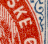 Tryk 9 pos 2Rød streg i toppen af E i SKE. Er i alle tryk.Anm. 2b (OF.10): Tryk 7 pos 29 udgår – er OF.44.Anm. 3 (OF.14): Tr. 3 pos. 45 mangler i TOFDATA     Punkt mellem C og E i CENTS findes i alle kendte tryk og ikke kun i tryk 9     som beskrevet i TOFDATA (kan dog være farvefyldt).    Ekstra kendetegn: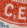 Tryk 7 pos 79Svag bule på tynd ovallinie mellem C og E i CENT i alle tryk.Anm. 4 (OF.17): Ekstra Kendetegn: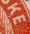 Tryk 6a pos 33Punkt mellem K og E i SKE. I alle tryk minus tryk 3 og tryk 5.Anm. 5 (OF.21): Ny position tryk 5 pos. 68 (Vi har den i samlingen – ses svagt på helarket.)Anm. 6: (OF.22): Ekstra kendetegn: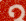 Tryk 9 pos 16Afskåret knop på det store 3-tal. Er i alle tryk.Anm. 7 (OF.26): Ny position tryk 5 pos. 45    Ekstra kendetegn: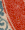 Tryk 6a pos 22Skråt snit i ovallinien mellem D og 3.Anm. 8 (OF.28): Ny position Tryk 8 pos 81 (Flere eksemplarer i dubletterne – meget svag på helarket).Anm. 9 (OF.29): Nye positioner Tryk 1 pos 69, Tryk 2 pos 4, Tryk 3 pos 37.   Ekstra kendetegn.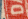 Tryk 1 pos 69Farvefyldt over D i Dansk. Er i tryk 1-3.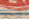 Tryk 1 pos 69Skråt snit på ovallinie under E i CENTS. Er i tryk 1-5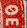 Tryk 4 pos 39Farvefyldninger over Ø og E i ØER. Er i alle tryk.OF123456a6b789OMAnm16688648999471974778--2-49882891239-----31666903244730383185--4848315596405417927--5--5826288389805568-1674164466938173595--78684646294982939152-28454182526784656206--98890837125854646531--10---52159078-4571-2b1178375551214451317828--127576735144215252296--1356-218746599993789--14--4557382769796144-31554334210020774757197--166778746363619119449--1736487183493313229251-41892969641888776865370--192844182447641930213--20--9829313617283284--213860937568----29-522486547371004716616-6238993591547025364175--2485861468863420403987--2533795734989579896335--26----452287908755-7271034601419383937036--284438554605381118147-8296943739165580604086293053826292611316261314--